Образование: высшееСпециальность: учитель начальных классовУчебное заведение: "Таганрогский государственный педагогический институт"1996Квалификационная категория: нетПовышение квалификации: ФГАОУ ВО ЮФУ 72ч Стаж: 1 годМЕТОДИЧЕСКИЙ  ПАСПОРТМЕТОДИЧЕСКИЙ  ПАСПОРТТренера по виду спорта эстетическая гимнастикаМБУ «СШ №1»Тренера по виду спорта эстетическая гимнастикаМБУ «СШ №1»Бельмас Ирина Владимировна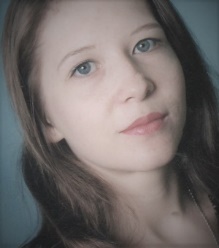 